Aşağıdaki ifadelerden doğru olanların başına “D” yanlış olanların başına “Y” harfini yazınız. (1*10 = 10P)(D) Bir maddenin gaz halden katı hale geçmesine kırağılaşma denir.(Y) Az pürüzlü yüzeylerde sürtünme kuvveti daha fazladır. (D) Suya atılan taşın yavaş yavaş suyun dibine inmesi su direncinin olduğunu ispatlar.(D) Sürtünme kuvveti harekete zıt yöndedir.(Y) Bilinçli tüketici alacağı besinlerin son kullanma tarihine bakmaz.(Y) İdrar anüsten dışarı atılır.(D) Dinamometrenin içinde yay vardır.(D) Kaynama noktası maddeler için ayırt edici özelliktir.(D) Maddeler doğada katı, sıvı ve gaz olmak üzere üç halde bulunur.(Y) Maddeler hal değiştirirken sıcaklıkları artar.Aşağıda verilen kelimelerle, verilen cümlelerdeki boşlukları uygun şekilde doldurunuz.  (2*9 = 18P) Bir maddenin  katı halden gaz hale geçmesine SÜBLİMLEŞME denir.Cismin ağırlığı arttıkça sürtünme kuvveti ARTAR .Sindirim sisteminde ağızdan sonra YUTAK. gelir.Dinamometrelerin hassasiyeti içindeki yayın KALINLIĞINA bağlıdır.Donma, yoguşma ve kırağılaşma, çevrelerine ISI VEREREK gerçekleşir.Sıvı hâldeki maddenin ısı alarak gaz hâle geçmesineBUHARLAŞMAdenir.Asfalt yoldaki sürtünme kuvveti çakıllı yola göre daha AZDIRGaz haldeki bir maddenin ısı vererek katı hale geçmesineKIRAĞILAŞMAdenir.PÜRÜZLÜ yüzeylerde sürtünme fazladır.Aşağıdaki hal değişim şemasında, boş bırakılan kutucuklara yazılması gereken kelimeleri ok işaretlerinin yönlerine dikkat ederek yazınız.  (2*6 = 12P)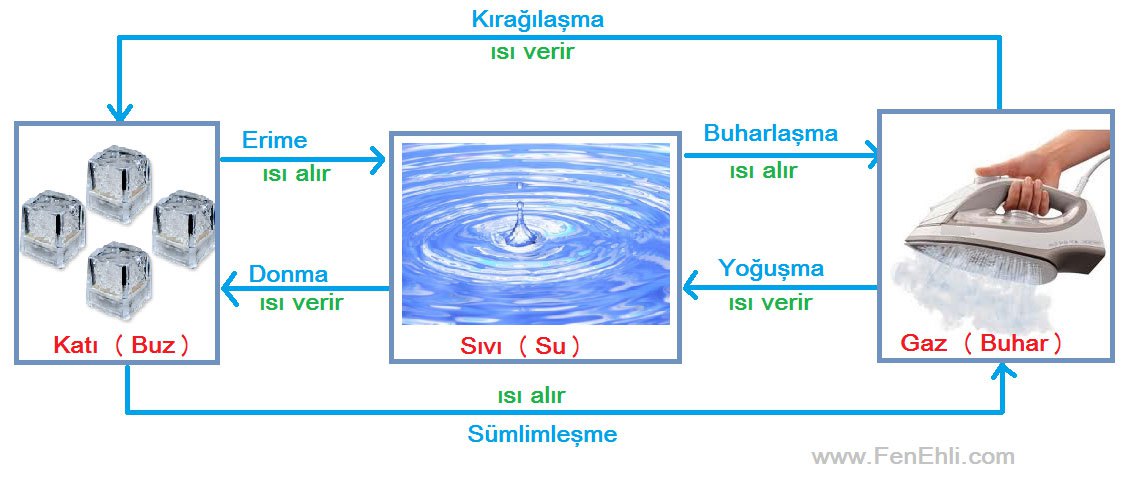 Aşağıdaki çoktan seçmeli soruları cevaplayınız. Her soru için yalnızca bir seçeneği işaretleyiniz. (5*12=60P)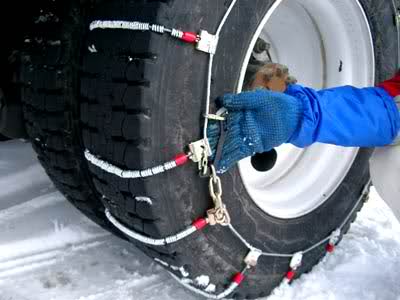 Kış aylarında, kar yağdığında araba lastiklerine zincir takılmasının sebebi nedir? A) Kışın gelişini zincirle karşılamakB) Arabasının donmasını engellemekC) Arabasının daha güzel görünmesini sağlamakD) Sürtünme kuvvetini artırarak arabanın buzda kaymasını önlemek.Aşağıdakilerden hangisi maddeler için ayırt edici bir özellik değildir?A) Erime noktası		B) KütleC) Kaynama noktası	D) Donma noktasıKuvvetin birimi aşağıdakilerden hangisidir?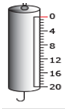 Şekildeki dinamometre ile aşağıdaki ağırlıklardan hangisi ölçülemez?A) 21 N		B) 17 N	C) 10 N		D) 1 NAşağıda verilen bilgilerden hangisi yanlıştır?A) Kaynama noktası, saf maddelerin ayırt edici özelliklerindendir.B) Saf sıvıların kaynama süresince sıcaklıkları değişmez.C) Kaynama belli bir sıcaklıkta gerçekleşir.D) Bir sıvının buharlaşması için kaynaması gerekir.  Aşağıdaki olaylardan hangisinin gerçekleşmesi için maddenin ısı vermesi gerekir?A)  Süblimleşme               B)  KaynamaC)  Donma                         D)  Erime  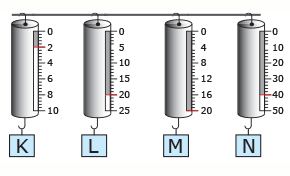 En hassas ölçüm hangi dinamometreyle yapılır?K           B) L             C) M           D) NAşağıdakilerden hangisi sürtünme kuvvetinin hayatımızdaki olumsuz etkilerindendir?    A) Arabaların buzlu yolda kayması    B) Yağmur damlalarının yere yavaş düşmesi    C) Deftere yazı yazmak    D) Yolda yürümek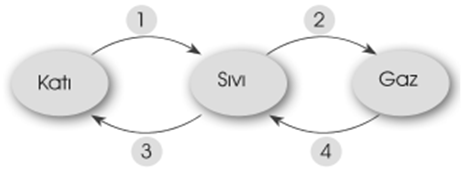 Yukarıdaki şemada kaç numaralı durumda yoğuşma olayı gerçekleşir? A) 1	      B) 2	               C) 3	             D) 4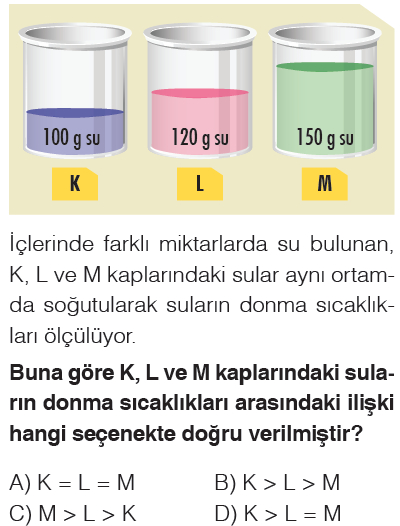 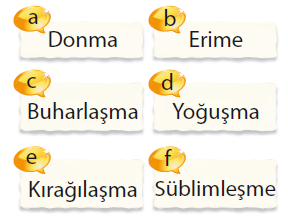 Yukarıdaki hâl değişim olaylarının gruplandırılması aşağıdakilerden hangisinde doğru verilmiştir?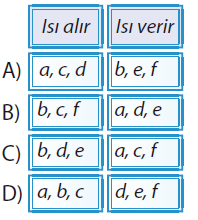 Aşağıdaki bilgilerden hangisi ya da hangileri doğrudur?I. Kaygan yüzeylerde sürtünme gerçekleşmezII. Sürtünme kuvveti cismin hareketini etkilerIII. Sürtünme kuvveti yüzeyin pürüzlülük durumuna bağlıdırA)Yalnız II                              B) II ve III          C) I ve III                                D) I, II ve IIINot: Puanlama sorular üzerinde belirtildiği gibidir. Süre bir ders saatidir.BAŞARILAR www.FenEhli.com Fen Bilimleri Öğretmenipürüzlükırağılaşmayutaksüblimleşmeartarbuharlaşmaısı vererekkalınlığınaazdırA)GramB)DinamometreC)KilogramD)Newton